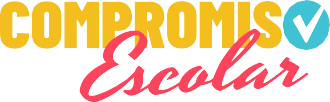 * Otros hitosPlanificaciónPlanificaciónPlanificaciónNombre escuela:% LogroFaseHitoHitoHitoMarzoMarzoMarzoMarzoAbrilAbrilAbrilAbrilMayoMayoMayoMayoJunioJunioJunioJunioJulioJulioJulioJulioAgostoAgostoAgostoAgostoSeptiembreSeptiembreSeptiembreSeptiembreOctubreOctubreOctubreOctubreNoviembreNoviembreNoviembreNoviembreDiciembreDiciembreDiciembreDiciembre1Conformación de la Mesa de Compromiso Escolar.Conformación de la Mesa de Compromiso Escolar.Conformación de la Mesa de Compromiso Escolar.2Medición del Compromiso Escolar. Aplicación de instrumentos de medición de CE y FCMedición del Compromiso Escolar. Aplicación de instrumentos de medición de CE y FCMedición del Compromiso Escolar. Aplicación de instrumentos de medición de CE y FC3Revisión y análisis de la información.Revisión y análisis de la información.Revisión y análisis de la información.4.1Selección de EstrategiasSelección de EstrategiasSelección de Estrategias4.2Implementación de las estrategias de promoción de Compromiso EscolarImplementación de las estrategias de promoción de Compromiso EscolarImplementación de las estrategias de promoción de Compromiso Escolar5Seguimiento de estudiantes y estrategias de promoción de Compromiso EscolarSeguimiento de estudiantes y estrategias de promoción de Compromiso EscolarSeguimiento de estudiantes y estrategias de promoción de Compromiso Escolar6Evaluación y ajuste de la implementación del SIESE.Evaluación y ajuste de la implementación del SIESE.Evaluación y ajuste de la implementación del SIESE.******************